The Effort Sharing Decision post-2020: How to ensure that the EU’s largest climate instrument is fit for purpose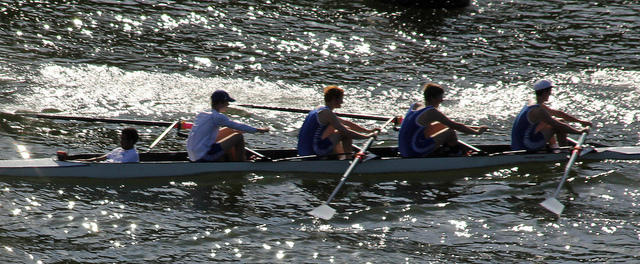 Wednesday 1st June 2016, 13:00 – 14:30European Parliament – Room ASP 3G3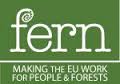 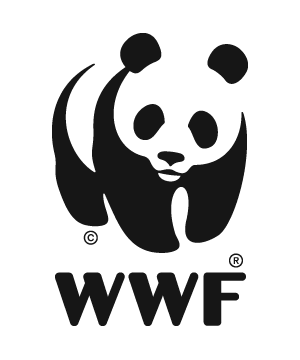 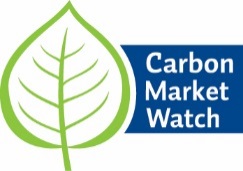 